Одномандатный избирательный округ №3(лист 1 всего 4)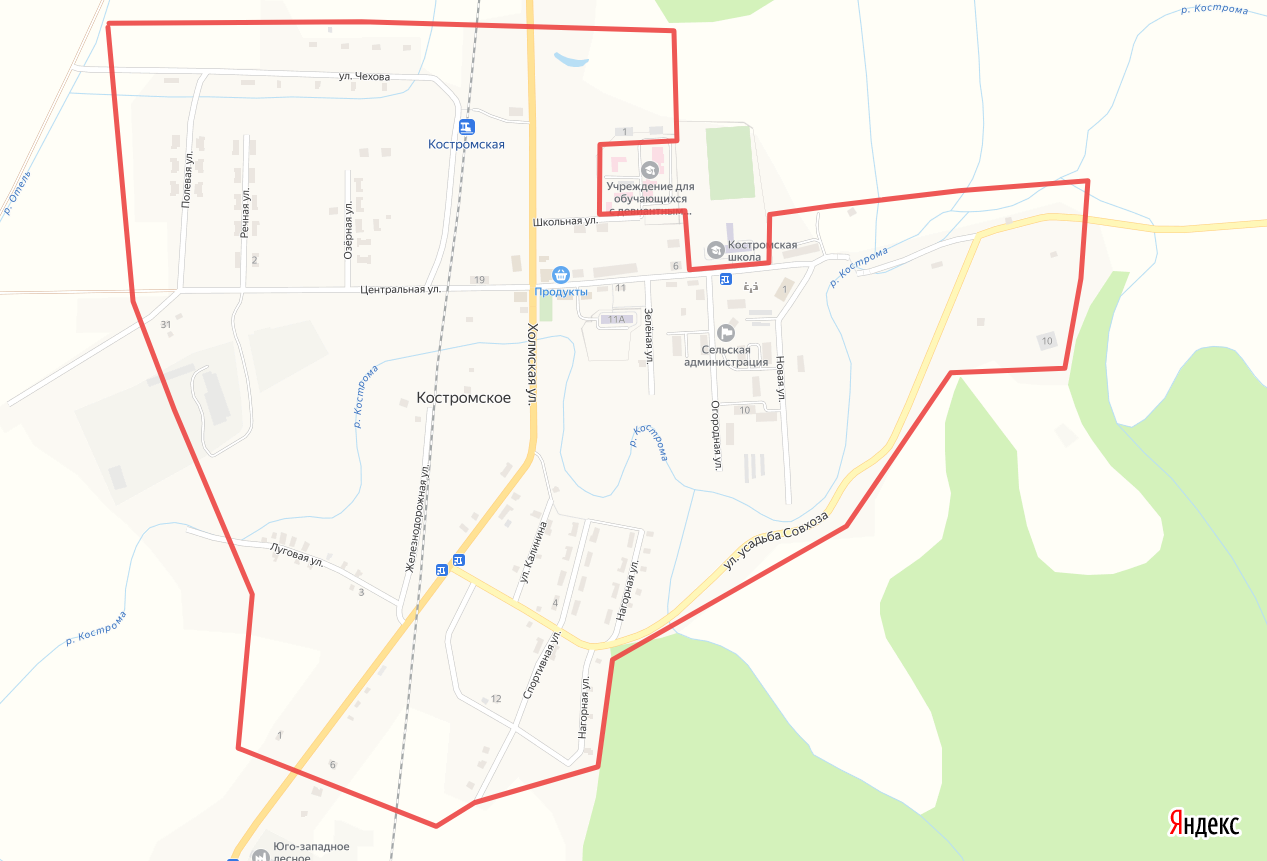 